		PROFESSEUR DE FITNESS , de MODERNE JAZZ , ZUMBA  ET  COACH SPORTIF	 Etudes secondaires : Lycée Racine –Section sports /études en relation avec  le Conservatoire National de musique et de danse de Paris de 1986 à 1989. Diplômes professionnels :Diplôme d’état de danse classique et moderne délivré par le Ministère de la Culture.Certificat AFPSBPJEPS AGFF – Promotion 2007/2008  - MENTIONS  C  et DCertificats de formation « Lesmills » - R.P.M – Body Attack – Body Pump. ZUMBAParcours  professionnel :Depuis Février 2013 jusqu’à ce jour : Coach auprès  de « l’Orange Bleue Paris 13 « Parallèlement professeur de fitness auprès du centre aquatique d’Alfortville et de Curves.Depuis  Septembre 2008: professeur de fitness auprès de «  MD-F », ELMA-R  – CURVES – TENNIS  CLUB DE PARIS – MAGIC FORM – CENTRE AQUATIQUE D’ALFORTVILLE - (Toutes formes de cours  et tous niveaux – Adultes – Enfants - Circuits training)Octobre 2007 à Juillet 2008 : préparation  du BPJEPS   -  Stage effectué auprès de CITY FORM.Septembre 2005  à Mars 2007 : préparation au diplôme d’état du «  Deust  des métiers de la forme »- Stage effectué auprès du «  Club Med Gym ».2004 à 2006 : gestionnaire administrative et commerciale d’un établissement de restauration  1988 à  2005 : artiste chorégraphique successivement auprès des opéras nationaux de Lyon, Nancy et Nice.Langues et langage informatique : Anglais courant – Word – Excel.LYDIA TENDON		50 rue du Cdt Mouchotte		94160    SAINT MANDETéléphone : 06 27 95 27 92E-mail : llnten@noos.fr		Téléphone fixe : 01 43 65 91 24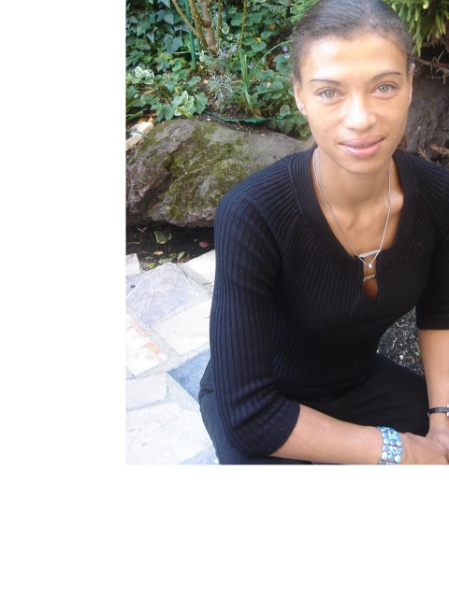 